GULBENES NOVADA  PAŠVALDĪBAS DOMES LĒMUMSGulbenēPar dzīvokļa īpašuma Nākotnes iela 2 k-9 – 39, Gulbene, Gulbenes novads, pircēja apstiprināšanuGulbenes novada dome 2022.gada 29.septembrī pieņēma lēmumu Nr. GND/2022/888 “Par Gulbenes pilsētas dzīvokļa īpašuma Nākotnes iela 2 k 9 – 39 atsavināšanu” (protokols Nr. 19; 57.p.), ar kuru nolēma nodot atsavināšanai Gulbenes novada pašvaldībai piederošo dzīvokļa īpašumu Nākotnes iela 2 k-9 – 39, Gulbene, Gulbenes novads, kadastra numurs 5001 900 2687, kas sastāv no divistabu dzīvokļa 45,8 kv.m. platībā (telpu grupas kadastra apzīmējums 5001 004 0168 001 039), un pie tā piederošām kopīpašuma 445/40645 domājamām daļām no dzīvojamās mājas (būves kadastra apzīmējums 5001 004 0168 001), kopīpašuma 445/40645 domājamām daļām no zemes (zemes vienības kadastra apzīmējums 5001 004 0168) (turpmāk – Nekustamais īpašums), par brīvu cenu […], un uzdeva Gulbenes novada domes Īpašuma novērtēšanas un izsoļu komisijai organizēt nekustamā īpašuma novērtēšanu un nosacītās cenas noteikšanu un iesniegt to apstiprināšanai Gulbenes novada domes sēdē. Gulbenes novada dome 2023.gada 30.novembrī pieņēma lēmumu Nr. GND/2023/1145 “Par dzīvokļa īpašuma Nākotnes iela 2 k-9 – 39, Gulbene, Gulbenes novads, nosacītās cenas apstiprināšanu” (protokols Nr. 18; 81.p.), ar kuru nolēma apstiprināt nekustamā īpašuma nosacīto cenu 5500 EUR (pieci tūkstoši pieci simti euro).Gulbenes novada pašvaldība 2023.gada 7.decembrī nosūtīja […], atsavināšanas paziņojumu Nr. GND/4.18/23/3592. Gulbenes novada pašvaldība saņēma […], 2024.gada 11.janvāra iesniegumu (Gulbenes novada pašvaldībā saņemts 2024.gada 11.janvārī un reģistrēts ar Nr. GND/5.13.2/24/83-K), kurā ir izteikta piekrišana iegādāties nekustamo īpašumu par nosacīto cenu 5500 EUR (pieci tūkstoši pieci simti euro) un apliecinājums, ka pirkuma maksu veiks pilnā apmērā.Pirkuma maksa 2024.gada 11.janvārī ir samaksāta pilnā apmērā (maksājuma reģistrēšanas datums – 2024.gada 12.janvāris).Pašvaldību likuma 10.panta pirmās daļas 16.punkts nosaka, ka dome ir tiesīga izlemt ikvienu pašvaldības kompetences jautājumu; tikai domes kompetencē ir lemt par pašvaldības nekustamā īpašuma atsavināšanu un apgrūtināšanu, kā arī par nekustamā īpašuma iegūšanu, savukārt šā likuma 10.panta pirmās daļas 21.punkts nosaka, ka dome ir tiesīga izlemt ikvienu pašvaldības kompetences jautājumu; tikai domes kompetencē ir pieņemt lēmumus citos ārējos normatīvajos aktos paredzētajos gadījumos. Publiskas personas mantas atsavināšanas likuma 37.panta pirmās daļas 4.punkts nosaka, ka pārdot publiskas personas mantu par brīvu cenu var, ja nekustamo īpašumu iegūst šā likuma 4.panta ceturtajā daļā minētā persona. Šajā gadījumā pārdošanas cena ir vienāda ar nosacīto cenu (8.pants).Pamatojoties uz Pašvaldību likuma 10.panta pirmās daļas 16.punktu, un 10.panta pirmās daļas 21.punktu, Publiskas personas mantas atsavināšanas likuma 4.panta ceturtās daļas 3.punktu, 37.panta pirmās daļas 4.punktu, 41.panta pirmo daļu, 47.pantu, un Attīstības un tautsaimniecības komitejas ieteikumu, atklāti balsojot: ar 13 balsīm "Par" (Ainārs Brezinskis, Aivars Circens, Anatolijs Savickis, Andis Caunītis, Atis Jencītis, Guna Pūcīte, Guna Švika, Gunārs Ciglis, Intars Liepiņš, Ivars Kupčs, Mudīte Motivāne, Normunds Audzišs, Normunds Mazūrs), "Pret" – nav, "Atturas" – nav, "Nepiedalās" – nav, Gulbenes novada  pašvaldības dome NOLEMJ:1. APSTIPRINĀT par Gulbenes novada pašvaldībai piederošā dzīvokļa īpašuma Nākotnes iela 2 k-9 – 39, Gulbene, Gulbenes novads, kadastra numurs 5001 900 2687, kas sastāv no divistabu dzīvokļa 45,8 kv.m. platībā (telpu grupas  kadastra apzīmējums 5001 004 0168 001 039), un pie tā piederošām kopīpašuma 445/40645 domājamām daļām no dzīvojamās mājas (būves kadastra apzīmējums 5001 004 0168 001), kopīpašuma 445/40645 domājamām daļām no zemes (zemes vienības kadastra apzīmējums 5001 004 0168), pircēju […]2. Trīsdesmit dienu laikā pēc pircēja apstiprināšanas slēgt nekustamā īpašuma pirkuma līgumu ar […], par šā lēmuma 1.punktā minētā nekustamā īpašuma pārdošanu par nosacīto cenu 5500 EUR (pieci tūkstoši pieci simti euro).3. ORGANIZĒT lēmuma izpildi Gulbenes novada pašvaldības īpašuma novērtēšanas un izsoļu komisijai.Gulbenes novada  pašvaldības domes priekšsēdētājs 				A.Caunītis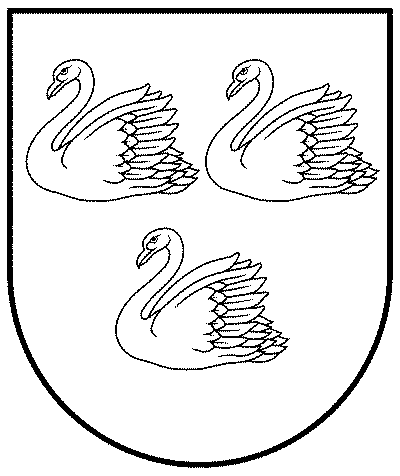 GULBENES NOVADA PAŠVALDĪBAReģ.Nr.90009116327Ābeļu iela 2, Gulbene, Gulbenes nov., LV-4401Tālrunis 64497710, mob.26595362, e-pasts: dome@gulbene.lv, www.gulbene.lv2024.gada 25.janvārī                                  Nr. GND/2024/20                                  (protokols Nr.2; 13.p.)